SCHEDULE OF CONDITIONSPLANNING NOTES 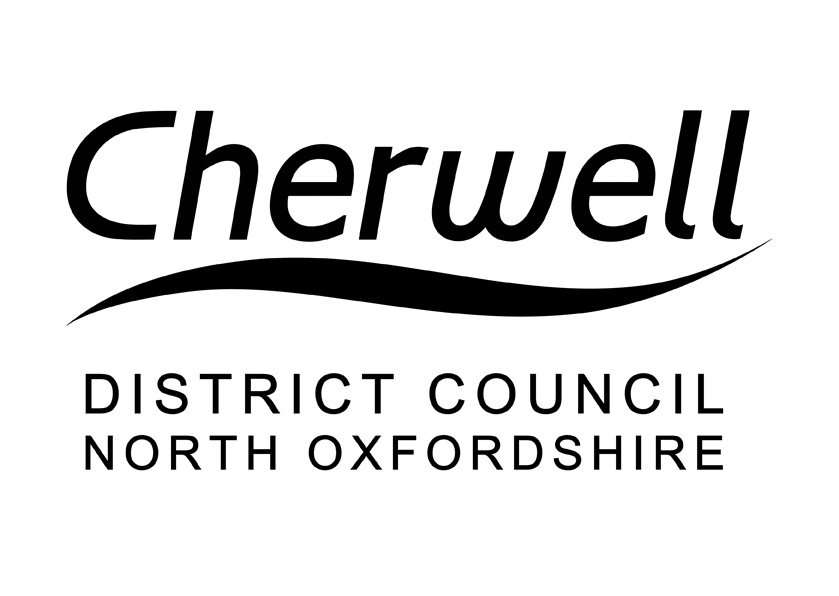 Application Number: 23/02987/TCAArboricultural Comments (TCA & TPO)Application Received:25 October 202325 October 2023Target Date:6 December 20236 December 2023Report Date:29 November 202329 November 2023Case Officer:Jonathan Emanuel (Arboricultural Officer)Jonathan Emanuel (Arboricultural Officer)ApplicantOmlet.POC  G NellThe Old Malthouse St Johns RoadBanburyOxfordshireOX16 5HXAgentMr Stephen ParryCotefield Treecare2 Cotefield CottagesBodicoteOX154AQSite: The Old Malthouse, St Johns Road, Banbury, Oxfordshire, OX16 5HXParish Council comments:No objectionsNeighbour comments:No comments Statutory Protection:CAT.E.M.P.O guidance notes completed:NoTrees / Proposal (Brief Description)T1 x Cotoneaster - Re-reduction by approximately 2 metres, crown lifting to approximately 3.5 metres above the footpath on the east side, crown lifting above the garden to approximately 2 metres above ground level.AppraisalProposal seeks to retain the tree in a managed form. Species is very tolerant to pruning therefore, pruning is not expected to be detrimental to the CAConclusionThe proposal does not hold potential to cause detriment to the trees amenity, and their contribution to the conservation area.Case officer decision:PermittedCase officer signature:Jonathan EmanuelChecked by:Date checked: